CURRICULUMVITAE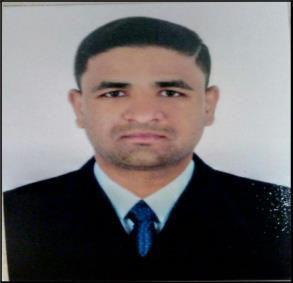 HariHari.381412@2freemail.com ■SummaryHighlyorganizedanddisciplinedAccountingClerk,capableofundertaking accountingclericalfunctionsefectivelyandaccurately,usingwide-range knowledgeofMicrosoftOficesoftwareenvironmentandoverthreeyearsof experienceincorporatemanagementsystemtools.Objective–Seekingapositionasaclerkinanoficeenvironmentwherethere’sa needforclericalassignmentsincludingcustomerservicerolesanddata management,usingvarioussoftwareapplications.ProfessionalQualificationsProficienciesSoftwareapplications–[Maximo].MicrosoftOfice–Excel,Word,EducationalQualificationsB.Sc.(M.P.C.)–TelanganaCompletedIntermediatefromBoardofIntermediateEducation–TelanganaKeySkilsAccuracy–atentiontodetail.Excelentorganizationalskils.Rapidandaccuratetyping.Customer-serviceorientation.Teamplayer.Wilingtoworkinaflexibleschedulewithhighworkload.Datamanagement.WorkExperienceOperationClerkImdaadL.L.C.[JebelAli,Dubai.]2015–Feb/2018AccountingClerkShareMicroFin.Ltd.[Warangal,India]2011-2012AccountingWorkPerformance:Compiled,sortedandfiledoficerecords,businesstransactions,bils,checksandinvoices.Maintainedandupdateddatabase,inventory,andmailingcorrespondent– manualyandelectronicaly.Maintainedandupdatedaccountingrecords,including–expenditures,receipts, invoices,payableandreceivableaccounts,andprofitandloss.Recordedtransactionsdebits/credits.Producedfinancialstatementsandpreparedreportsandsummariesforcorporate managers.OficeWorkPerformance:Answeredanddirectedinboundphonecals.Acceptedanddeliveredmessages.Typeddocuments,dataentry,emails.Maintainedandoperatedoficeequipmentsuchas–fax,scanner,printer,voice mailandPCs.Coordinatedtravelarrangementsforcorporatepersonnel–Prepared,coordinated andorganizedmeetings,travelarrangementsandexpensesreports.Maintainedoficeschedulingandeventcalendars.Composed,typed,anddistributedmeetingagendasandminutes,routinecorrespondence,andreports.HandlingovertimeandAdministration.Handilingmaterialsinstore.HandilingPetyCash.PersonalDetails:Nationality	:Indian,MaritalStatus:Unmarried,DateofBirth	:04/03/1991LanguageKnown :English,Hindi,Telugu.Declaration:Iherebydeclarethattheabovefurnisheddetailsaretrueandbestofmyknowledge &belief.